Natuur: H 5.1 Groente en fruitDe vrucht: vruchten groeien aan een plant die gebloeid heeft. Appels en tomaten zijn bijvoorbeeld vruchten.De stengel: een steel van een plant. Daar zitten de bladeren en bloemen aan vast.De wortel: dat zijn de stengels van een plant die onder de grond zitten. Met de wortels haalt de plant zijn voedsel uit de grond.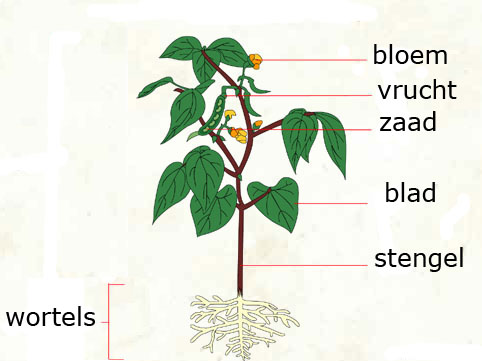 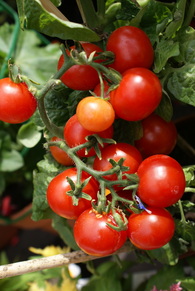 